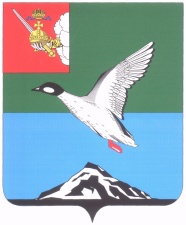 Муниципальное Собрание Череповецкого муниципального районаР Е Ш Е Н И Еот 11.11.2020                                                                                                   № 173г.ЧереповецО структуре администрации Череповецкогомуниципального районаВ соответствии с Федеральным законом от 06.10.2003 № 131-ФЗ 
«Об общих принципах организации местного самоуправления в Российской Федерации», Уставом Череповецкого муниципального района Муниципальное Собрание районаРЕШИЛО: 1. Утвердить прилагаемую структуру администрации Череповецкого муниципального района.2. Решение вступает в силу с 16 января 2021 года. При условии письменного согласия работников об изменении условий, определенных сторонами трудового договора, решение вступает в силу 
с 1 декабря 2020 года.3. Признать утратившими силу:решение Муниципального Собрания района от 28.06.2017 № 359 
«О структуре администрации Череповецкого муниципального района»;решение Муниципального Собрания района от 12.12.2017 № 402 
«О внесении изменений в структуру администрации Череповецкого муниципального района»; решение Муниципального Собрания района от 27.09.2018 № 489 
«О внесении изменений в отдельные решения Муниципального Собрания района»;пункт 1 решения Муниципального Собрания района от 14.11.2019 
№ 101 «О внесении изменений в отдельные решения Муниципального Собрания района».4. Решение опубликовать в газете «Сельская новь» и разместить на официальном сайте Череповецкого муниципального района в информационно-телекоммуникационной сети «Интернет».Глава района                                                                                     Н.Ю. МалковаУТВЕРЖДЕНА решением Муниципального Собрания района от 11.11.2020 № 173Структура администрации Череповецкого муниципального района1. Руководитель администрации района2. Первый заместитель руководителя администрации района <1>3. Заместители руководителя администрации района - 2 штатных единицы <1>4. Управляющий делами администрации района <1>5. Органы администрации района:Комитет имущественных отношений администрации района <2>Управление образования администрации района <4>Финансовое управление администрации района <1>6. Структурные подразделения администрации района:Управление архитектуры и градостроительства администрации района<2>Управление строительства и жилищно-коммунального хозяйства администрации района <3>Экспертно-правовое управление администрации района <1>Отдел стратегического планирования администрации района <2>Отдел сельского хозяйства администрации района <2>Отдел по работе с общественностью и взаимодействию с муниципальными образованиями администрации района <2>Отдел земельного и экологического контроля администрации района <3>Отдел по мобилизационной работе, гражданской обороне, защите населения и территории от чрезвычайных ситуаций администрации района  <3>Отдел по опеке и попечительству администрации района <4>Отдел по делам культуры и молодежи администрации района <4>Отдел организационного обеспечения и архивов администрации района <5>Отдел муниципальной службы и кадровой политики администрации 
района <5>Отдел внутреннего финансового контроля администрации района <5>5. Главный специалист (Комиссии по делам несовершеннолетних и защите их прав Череповецкого муниципального района) <4>6. Менеджер по связям со средствами массовой информации <1> ______________________________________________<1> должностные лица, органы и структурные подразделения администрации района, сотрудники администрации района, руководство деятельностью которых осуществляет руководитель администрации района;<2> органы и структурные подразделения администрации района, руководство деятельностью которых осуществляет первый заместитель руководителя администрации района;<3> структурные подразделения администрации района, руководство деятельностью которых осуществляет заместитель руководителя администрации района;<4> органы, структурные подразделения администрации района, специалисты администрации района, руководство деятельностью которых осуществляет заместитель руководителя администрации района;<5> структурные подразделения администрации района, руководство деятельностью которых осуществляет управляющий делами администрации района.